Rapport financier du 13 avril 2011( 9 mars au 13 avril 2011 )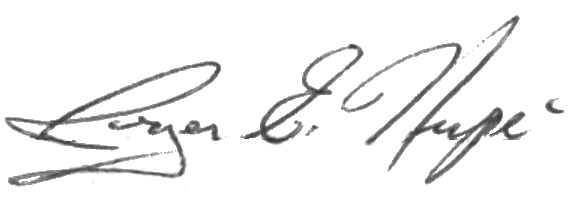 Rapport préparé et soumis par Roger Hupé :				TrésorierDébut de la périodeDébut de la périodeDébut de la périodeDébut de la périodeDébut de la périodeÉtat du compte-chèques le 9 marsÉtat du compte-chèques le 9 marsÉtat du compte-chèques le 9 marsÉtat du compte-chèques le 9 mars5,624.36$Fond de réserve [ 3000$ ]Fond de réserve [ 3000$ ]Fond de réserve [ 3000$ ]Fond de réserve [ 3000$ ](3,000.00$)Fond d’opérationFond d’opérationFond d’opérationFond d’opération2,624.36$RecettesRecettesRecettesRecettesRecettes* 1) Dépôt (22 mars 2011) – Cotisations de membres 201195.00$* Intérêts0.00$Total recettesTotal recettesTotal recettesTotal recettes95.00$(1)  Total accessible(1)  Total accessible(1)  Total accessible(1)  Total accessible2,719.36$DéboursésDéboursésDéboursésDéboursésDéboursés* Aucun déboursé pour la période en question(0.00$)* Frais banquiers(0.00$)(2)  Total des déboursés (2)  Total des déboursés (2)  Total des déboursés (2)  Total des déboursés (0.00$)Fin de la périodeFin de la périodeFin de la périodeFin de la périodeFin de la période(3)  Solde du compte-chèques le 13 avril(3)  Solde du compte-chèques le 13 avril(3)  Solde du compte-chèques le 13 avril(3)  Solde du compte-chèques le 13 avril2,719.36$